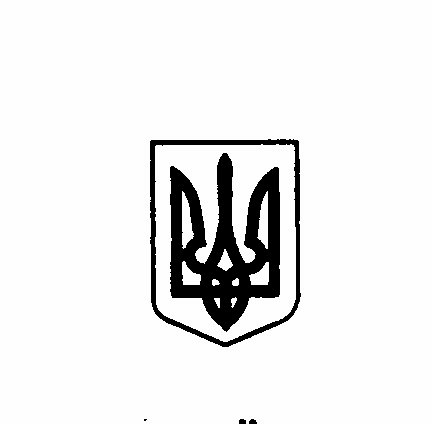 ЛУБЕНСЬКА РАЙОННА РАДАПОЛТАВСЬКОЇ ОБЛАСТІЧотирнадцята сесія восьмого скликанняР І Ш Е Н Н Явід 22 березня 2023 р                 м. Лубни                                        № 210 - XIVВідповідно до частини 2 статті 43 Закону України «Про місцеве самоврядування в Україні», керуючись статтями 64, 65 та пунктами 3 і 3¹ Розділу XII Прикінцеві та перехідні положення Закону України «Про судоустрій і статус суддів», розглянувши подання Територіального управління Державної судової адміністрації України в Полтавській області                           за № 03/1660/2022-вих від 20.07.2022р. та № 03/494/2023-вих від 07.02.2023р., а також враховуючи рекомендації постійної комісії Лубенської районної ради з питань дотримання законності, правопорядку та антикорупційної політики, районна радаВИРІШИЛА:1. Затвердити список присяжних Лубенського міськрайонного суду Полтавської області (додається).2. Контроль за виконанням цього рішення покласти на постійну комісію районної ради з питань дотримання законності, правопорядку та антикорупційної політики.Голова районної ради                                                              Тетяна КАЧАНЕНКОПро затвердження списку присяжних Лубенського міськрайонного суду Полтавської області